
ΕΛΛΗΝΙΚΗ ΔΗΜΟΚΡΑΤΙΑ
ΝΟΜΟΣ ΗΡΑΚΛΕΙΟΥ 
ΔΗΜΟΣ ΗΡΑΚΛΕΙΟΥ 
ΕΠΙΤΡΟΠΗ ΠΟΙΟΤΗΤΑΣ ΖΩΗΣ 
ΣΥΝΕΔΡΙΑΣΗ: 10 η
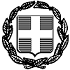 έκδ.1.αναθ.4 ημ/νια έγκρ. 30/9/2014 ΔΥΠ-ΥΠΟ 017 




Ηράκλειο : 17/06/2021 

Αριθμ.πρωτ.: 55271 Προς 

Τα Τακτικά Μέλη κ.κ.: 
Ι.Αναστασάκη, Μ.Καναβάκη, 
Σ.Καλογεράκη-Αρχοντάκη, Θ.Λεμονή, 
Μ.Παττακό, Ν.Γιαλιτάκη, 
Ι.Ψαρρά, Μ.Χαιρέτη, 
Γ.Μανδαλάκη, Γ.Νιωτάκη.
Τα αναπληρωματικά μέλη κ.κ.:
Ε.Παπαδάκη-Σκαλίδη, Ν.Αγγελάκη, 
Α.Πλεύρη, Γ.Μακαρόνα, 
Ν.Μεραμβελλιωτάκη, Ρ.Σενετάκη 
Α.Αθανασάκη, Σ.ΚώνσταΚοινοποίηση. : 
1. κ. Β. Λαμπρινό, Δήμαρχο Ηρακλείου 
2. Αντιδημάρχους Δήμου Ηρακλείου 
3. κ. Γ.Πασπάτη, Πρόεδρο Δ.Σ. 
4. κα. Ε.Στυλιανού,Γενική Γραμματέα Δ.Η. 
5. Προέδρους Δημοτικών Κοινοτήτων Δ.Η. 
6. Δημοτικές Παρατάξεις Σας καλούμε να προσέλθετε την προσεχή Τετάρτη 23 Ιουνίου 2021 και ώρα 12:00 π.μ. σε συνεδρίαση, μέσω τηλεδιάσκεψης, για τη συζήτηση των πιο κάτω θεμάτων, ήτοι:Σας καλούμε να προσέλθετε την προσεχή Τετάρτη 23 Ιουνίου 2021 και ώρα 12:00 π.μ. σε συνεδρίαση, μέσω τηλεδιάσκεψης, για τη συζήτηση των πιο κάτω θεμάτων, ήτοι:1.      Εισήγηση για παραχώρηση 2 θέσεων προσωρινής στάσης στο ξενοδοχείο «Capsis Astoria» στην Πλατεία Ελευθερίας, ιδιοκτησίας ΕΛΛΗΝΙΚΑ ΞΕΝΟΔΟΧΕΙΑ ΚΑΨΗ ΑΕ
2.      Εισήγηση για παραχώρηση θέσης προσωρινής στάσης στο ξενοδοχείο «ΚΑΣΤΡΟ» στην οδό Θεοτοκοπούλου αρ.22, ιδιοκτησίας ΓΕΩΡΓΙΟΣ ΕΜΜ.ΠΑΠΑΓΕΩΡΓΙΟΥ ΜΟΝΟΜΠΡΟΣΩΠΗ ΕΠΕ
3.      Εισήγηση για παραχώρηση θέσης προσωρινής στάσης στο ξενοδοχείο «Ibis styles» στην οδό Κορωναίου, ιδιοκτησίας POLIS HOTEL MANAGEMENT AE
4.      Εισήγηση για παραχώρηση θέσης προσωρινής στάσης ασθενοφόρου στο Πολυιατρείο ΑΣΚΛΗΠΙΟΣ στην οδό Μάχης Κρήτης, ιδιοκτησίας ΑΣΚΛΗΠΙΟΣ ΑΕ
5.      Εισήγηση για παραχώρηση γενικής θέσης ΑΜΕΑ επί της οδού Νικ. Καμπιτάκη 21 μπροστά από το 70Ο Νηπιαγωγείο Ηρακλείου
6.      Έγκριση τροποποίησης κυκλοφοριακής σύνδεσης με απότμηση πεζοδρομίου πρατηρίου υγρών καυσίμων - λιπαντηρίου σταθμού επαναφόρτισης συσσωρευτών και αναψυκτηρίου – mini market στη συμβολή της Λεωφόρου Ικάρου αρ. 42 και της οδού Μ. Πεδιώτου στον Δήμο Ηρακλείου1.      Εισήγηση για παραχώρηση 2 θέσεων προσωρινής στάσης στο ξενοδοχείο «Capsis Astoria» στην Πλατεία Ελευθερίας, ιδιοκτησίας ΕΛΛΗΝΙΚΑ ΞΕΝΟΔΟΧΕΙΑ ΚΑΨΗ ΑΕ
2.      Εισήγηση για παραχώρηση θέσης προσωρινής στάσης στο ξενοδοχείο «ΚΑΣΤΡΟ» στην οδό Θεοτοκοπούλου αρ.22, ιδιοκτησίας ΓΕΩΡΓΙΟΣ ΕΜΜ.ΠΑΠΑΓΕΩΡΓΙΟΥ ΜΟΝΟΜΠΡΟΣΩΠΗ ΕΠΕ
3.      Εισήγηση για παραχώρηση θέσης προσωρινής στάσης στο ξενοδοχείο «Ibis styles» στην οδό Κορωναίου, ιδιοκτησίας POLIS HOTEL MANAGEMENT AE
4.      Εισήγηση για παραχώρηση θέσης προσωρινής στάσης ασθενοφόρου στο Πολυιατρείο ΑΣΚΛΗΠΙΟΣ στην οδό Μάχης Κρήτης, ιδιοκτησίας ΑΣΚΛΗΠΙΟΣ ΑΕ
5.      Εισήγηση για παραχώρηση γενικής θέσης ΑΜΕΑ επί της οδού Νικ. Καμπιτάκη 21 μπροστά από το 70Ο Νηπιαγωγείο Ηρακλείου
6.      Έγκριση τροποποίησης κυκλοφοριακής σύνδεσης με απότμηση πεζοδρομίου πρατηρίου υγρών καυσίμων - λιπαντηρίου σταθμού επαναφόρτισης συσσωρευτών και αναψυκτηρίου – mini market στη συμβολή της Λεωφόρου Ικάρου αρ. 42 και της οδού Μ. Πεδιώτου στον Δήμο ΗρακλείουΟ ΠΡΟΕΔΡΟΣ 
ΤΗΣ ΕΠΙΤΡΟΠΗΣ ΠΟΙΟΤΗΤΑΣ ΖΩΗΣ 

ΓΕΩΡΓΙΟΣ ΚΑΡΑΝΤΙΝΟΣ
ΑΝΤΙΔΗΜΑΡΧΟΣ Ο ΠΡΟΕΔΡΟΣ 
ΤΗΣ ΕΠΙΤΡΟΠΗΣ ΠΟΙΟΤΗΤΑΣ ΖΩΗΣ 

ΓΕΩΡΓΙΟΣ ΚΑΡΑΝΤΙΝΟΣ
ΑΝΤΙΔΗΜΑΡΧΟΣ 